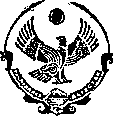 РЕСПУБЛИКА ДАГЕСТАНМУНИЦИПАЛЬНОЕ БЮДЖЕТНОЕ  УЧРЕЖДЕНИЕДОПОЛНИТЕЛЬНОГО ОБРАЗОВАНИЯ «СТАНЦИЯ ЮНЫХ НАТУРАЛИСТОВ»ГОРОДА КАСПИЙСК(МБУ ДО «СЮН»)г. Каспийск, ул. Назарова, 3                 e-mail: syunkasp@mail.ru            Тел: 8 -928-578-86-83 Приказ           № 17§28                                                                                                      «01». 09. 2020 г.«О режиме проветривания помещений МБУ ДО «СЮН»»     В соответствии с требованиями охраны труда, нормами СанПиН 2.4.2.1178-02, «Гигиенические требования к условиям обучения в ОУ», в целях профилактики гриппа, ОРВИ, новой коронавирусной инфекции, сохранения здоровья обучающихся и работников Приказываю:1. Ввести в МБУ ДО «СЮН» следующий режим проветривания:-перед началом первого занятия проверить санитарное состояние помещений, кабинетов, проветрить их, открыв окна и двери. Проветривание закончить за 5 минут до прихода детей.- сквозное проветривание проводить при  отсутствии обучающихся в кабинете.Ответственные – педагоги ДО, дежурный педагог, завхоз.2. Педагогам осуществлять контроль за  режимом проветривания помещений.3.Приказ довести до всего педагогического состава.4. Контроль за исполнением настоящего приказа оставляю за собой.       Директор МБУ ДО «СЮН»                                                     /Салихова З.А./